USPOSABLJANJE ZA MENTORJE PROSTOVOLJSTVAREŠEVANJE KONFLIKTNIH SITUACIJ V PROSTOVOLJSTVULjubljana, 12. 5. 2015, med 8:30 in 16:30 uroMentor, oseba tam nekje vmes. Med pričakovanji prostovoljcev, zahtevami organizacije in željami uporabnikov. Pa še kdo bi se našel. Kako voditi proces prostovoljstva in nuditi podporo vsem vključenim, ob tem pa ne pozabiti nase? 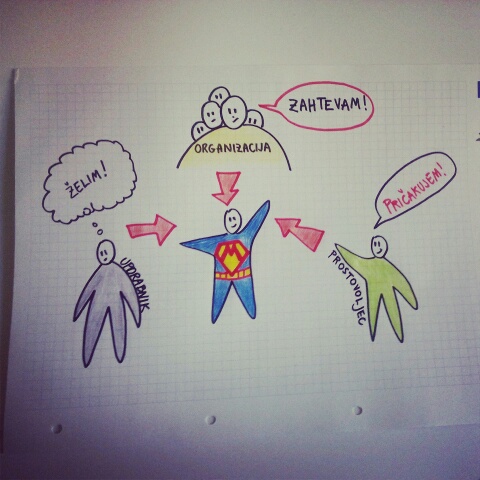 REŠEVANJE KONFLIKTNIH SITUACIJ V PROSTOVOLJSTVU je naše novo in aktualno mentorsko usposabljanje. Teme v katere se bomo poglobili:Kakšna je vloga mentorja, kot vmesne osebe med organizacijo, prostovoljci in uporabniki?Razlogi za konflikte in odzivanje posameznikov na konfliktne situacije.Razumevanje potreb vseh vključenih v konflikt.Empatija in samoempatija.Kako (pomagati) vzpostavljati dialog v težavnih situacijah?Kako povedati neprijetno stvar na povezovalen način?Kako ustvariti okolje, ki bo spodbujalo dobro sodelovanje?Število udeležencev na usposabljanju je omejeno, zato pohitite s prijavami. Prijavnice sprejemamo do torka, 28. aprila, oziroma do zapolnitve prostih mest. Usposabljanje bo potekalo v prostorih Slovenske filantropije, ki se nahaja na Poljanski cesti 12 v Ljubljani.CENA: 55,00 € za posamezno usposabljanje za udeležence iz organizacij, ki so članice Slovenske mreže prostovoljskih organizacij. 85,00 € za vse ostale udeležence. DDV je vključen v ceno.POSEBNA PONUDBA: V kolikor se prijavi več udeležencev iz iste organizacije, se za prvega udeleženca plača polna cena, za vse ostale pa 20 € manj (35 € ). Posebna ponudba velja samo za udeležence, ki so poslani s strani organizacij, članic Slovenske mreže prostovoljskih organizacij.VEČ INFORMACIJ dobite pri Tjaši Arko na elektronskem naslovu tjasa.arko@filantropija.org ali na telefonski številki 01 433 40 24.PRIJAVNICA  NA USPOSABLJANJE ZA MENTORJEREŠEVANJE KONFLIKTNIH SITUACIJ V PROSTOVOLJSTVULjubljana, 12. 5. 2015, med 8:30 in 16:30 uroPrijavnico pošljite po pošti na Slovensko filantropijo, Poljanska cesta 12, 1000 Ljubljana, po faksu na 01 430 12 89 ali po elektronski pošti na tjasa.arko@filantropija.org do torka, 28. aprila. Kontaktna oseba za usposabljanje je Tjaša Arko. Po poteku roka prijave vas bomo obvestili, ali bomo usposabljanje izvedli (minimalno število udeležencev je 8). CENA: 55,00 € za posamezno usposabljanje za udeležence, ki so poslani s strani organizacij, članic Slovenske mreže prostovoljskih organizacij. 85,00 € za vse ostale udeležence. DDV je vključen v ceno.POSEBNA PONUDBA: V kolikor se prijavi več udeležencev iz iste organizacije, se za prvega udeleženca plača polna cena, za vse ostale pa 20 € manj (35 €). Posebna ponudba velja samo za udeležence, ki so poslani s strani organizacij, članic Slovenske mreže prostovoljskih organizacij: http://www.prostovoljstvo.org/za-organizacije Ime in priimekNaslovPoštaElektronski naslovTelefon/mobilni telefonNa usposabljanje me pošilja prostovoljstva organizacija, javni zavod…Ali je pošiljajoča organizacija članica Slovenske mreže prostovoljskih organizacij?            Da                                                NELetnica rojstva:Kako vam lahko vsebine usposabljanja pomagajo pri vašem delu?Plačilo prispevka (označi)□ plačam sam□ plača prostovoljska organizacija. V tem primeru potrebujemo naslednje informacije: Naziv in naslov organizacije, davčna številka organizacije in kontaktna oseba v organizaciji.              